REGULAMIN KONKURSU PLASTYCZNEGO MASKOTKI POWIATU GDAŃSKIEGO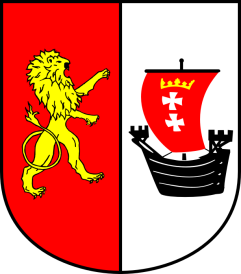 Celem konkursu jest wyłonienie najciekawszego projektu maskotki, która będzie symbolem Powiatu Gdańskiego.Zwycięski	projekt	będzie	stanowił	inspirację	do	wykonania	maskotki,którabędzie wykorzystywana do celów promocyjnych.§ 1. Informacje ogólneOrganizatorem konkursu jest Powiat Gdański Termin nadsyłania prac konkursowych  – 22 czerwca 2022Wręczenie nagród  nastąpi podczas plenerowej imprezy  – wrzesień 2022Przesłanie pracy konkursowej maskotki jest jednoznaczne z akceptacją warunków Regulaminu Konkursu oraz zgodą na przetwarzanie danych osobowych w celach konkursowych.Sprawy nieujęte w niniejszym regulaminie oraz sporne, dotyczące organizacji, rozstrzyga OrganizatorKonkursu.§ 2. Zakres przedmiotowy konkursu1. Praca	konkursowa	–	projekt na maskotkę musi być przygotowany na kartce w formacie A4, dowolnątechniką i nawiązywać do herbu oraz walorów turystycznych Powiatu Gdańskiego.§ 3. Założenia konkursuKonkurs przeznaczony jest dla uczniów klas I-VII szkół podstawowych z terenu powiatu gdańskiego.Autor może nadesłać jeden projekt.Prace muszą być pracami autorskimi, nienagrodzonymi wcześniej w innych tego typu konkursach.§ 4. Miejsce, termin i sposób składania projektuInformacje dotyczące konkursu umieszczone będą na profilach społecznościowych i stronie internetowej Starostwa Powiatowego w Pruszczu Gdańskim oraz przesłane do JST na terenie powiatu gdańskiego.Do projektu maskotki należy dołączyć Kartę zgłoszenia zawierającą dane osobowe autora (imię,  nazwisko,  wiek  autora,  adres,  numer  telefonu  i  nazwę  placówki  oświatowej,  imię  i nazwisko opiekuna/instruktora).Prace konkursowe  należy   składać w Starostwie Powiatowym w Pruszczu Gdańskim, ul. Wojska Polskiego 16, 83-000 Pruszcz Gdański, w godzinach pracy urzędu.Prace konkursowe niespełniające wymagań, o których mowa w Regulaminie konkursu nie będą podlegały ocenieKomisji.§ 5. Zasady wyboru projektu maskotkiO  wyłonieniu  laureata  konkursu  zadecyduje  specjalnie  powołana  Komisja. Komisję powołuje Organizator konkursu.Komisja nadzorować będzie prawidłowy przebiegKonkursu.Decyzje Komisji są ostateczne i nieodwołalne, zapadają większościągłosów.Komisja dokonując wyboru najlepszej pracy będzie brała pod uwagę technikę, poziom wykonania,   a   także   pomysł.    Najwyżej    ocenionym    projektem,    będzie    ten,    który  w największym stopniu będzie utożsamiał się z Powiatem Gdańskim.Nadesłane prace nie podlegajązwrotowi.§ 6. Zasady przyznawania nagródPowołana Komisja konkursowa wyłoni laureata w konkursie na projekt maskotki.Laureaci zajmą miejsca od I do III oraz wyróżnienia.Laureat konkursu zostanie powiadomiony o rozstrzygnięciu konkursu telefonicznie lubpisemnie.Komisja konkursowa zastrzega sobie prawo do przyznaniawyróżnień.Informacja o wynikach, terminie i miejscu  wręczenia  nagrody i wyróżnień  zostanie  przekazana  telefonicznie lubpisemnie. § 7. Postanowienia końcoweZgłoszenie projektu maskotki do konkursu jest równoznaczne z przekazaniem majątkowych praw autorskich do tego projektu maskotki na rzecz Starostwa Powiatowego w Pruszczu Gdańskim.Przeniesienie   autorskich   praw   majątkowych   do   dzieła   obejmuje   także   zezwolenie    na wykonywanie autorskich prawzależnych.Prawa nabyte na podstawie § 7 pkt 1 Starostwo Powiatowe w Pruszczu Gdańskim może przenieść  na osobytrzecie.Organizator  konkursu  zastrzega  sobie  prawo  opublikowania  imienia,  nazwiska,  wizerunku i informacji o laureatach oraz osobach wyróżnionych w konkursie, jak również umieszczenie ich w materiałach  informacyjnych  i  promocyjnych  Organizatora  oraz wmediach.§ 8. Klauzula informacyjna RodoAdministratorem danych osobowych jest Starosta Gdański w Pruszczu Gdańskim. Obsługę organu zapewnia Starostwo Powiatowe w Pruszczu Gdańskim, ul. Wojska Polskiego 16, 83-000 Pruszcz Gdański, tel. 58 773 12 12, sekretariat@powiat-gdanski.pl (dalej jako „Administrator”). We wszelkich sprawach związanych z przetwarzaniem danych osobowych uczestnicy konkursu mogą się skontaktować, wysyłając wiadomość na adres e-mail: iod@powiat-gdanski.plDane osobowe uczestników konkursu są przetwarzane w celu realizacji konkursu, w szczególności kontaktu z uczestnikami konkursu, przyznania i przekazania nagrody. Uczestnicy mają prawo dostępu do treści swoich danych i możliwość ich poprawiania. Podanie danych jest dobrowolne, ale niezbędne do realizacji tego celu.Dane osobowe uczestników są przetwarzane na podstawie art. 6 ust. 1f Rozporządzenia Parlamentu Europejskiego i Rady (UE) 2016/679 z dnia 27 kwietnia 2016 roku w sprawie ochrony osób fizycznych w związku z przetwarzaniem danych osobowych i w sprawie swobodnego przepływu takich danych oraz uchylenia dyrektywy 95/46/WE (dalej jako „RODO”) do celów wynikających z prawnie uzasadnionych interesów realizowanych przez Administratora – tj. przetwarzanie jest niezbędne w celu organizacji i przeprowadzenia oraz rozliczenia konkursu, w tym do wybrania zwycięzców, poinformowania o liście zwycięzców, wręczeniu nagród zwycięzcom.W celu realizacji konkursu mogą być przetwarzane następujące dane uczestnika: imię i nazwisko, adres e-mail oraz inne dane dobrowolnie przekazane przez uczestnika w związku z przekazaniem pracy konkursowej.We wszystkich sprawach związanych z ochroną danych osobowych i prywatności uczestników, Organizator prosi o kontakt w wiadomości e-mail pod adresem: iod@powiat-gdanski.pl.Każdemu uczestnikowi przysługuje prawo żądania od Administratora dostępu do treści swoich danych, ich sprostowania, usunięcia, ograniczenia przetwarzania oraz wniesienia sprzeciwu wobec przetwarzania. Uczestnik, którego prawo do prywatności zostało naruszone przez Organizatora, może w każdym czasie złożyć skargę do organu ochrony danych.Koordynator konkursu :Barbara Gałecka – Starostwo Powiatowe w Pruszczu Gdańskimkontakt tel. :    58 773 12 97kontakt mail :  b.galecka@powiat-gdanski.pl